Уважаемые коллеги!Департамент образования и информирует о том, что в рамках реализации национального проекта «Безопасные и качественные автомобильные дороги» автономной некоммерческой организацией «Национальные приоритеты» совместно с ГУОБДД МВД России, Министерством транспорта Российской Федерации, Федеральным дорожным агентством разработан проект «Олимпиада для школьников».В рамках данного проекта в период с 30 ноября по 11 декабря 
2020 годаорганизовано проведение всероссийской онлайн-олимпиады «Безопасные дороги» на знание основ безопасного поведения на дорогах для школьников1 – 4классов (далее – Олимпиада). Олимпиада проводится на образовательной платформе «Учи.ру»: dorogi.uchi.ru.В целях профилактики дорожно-транспортного травматизма онлайн-школой «Фоксфорд» совместно с УГИБДД ГУ МВД России по г. Москве разработан Всероссийский интерактивный квест по безопасности дорожного движения «Первому пешеходу приготовиться» - федеральное социальное образовательное мероприятие, реализуемое посредством инновационных технологий на бесплатной основе (далее – квест).В основу заданий квеста легли результаты «Исследования опасных перекрестков с количественной статистикой и анализом произошедших на них дорожно-транспортных происшествий в городах-миллионниках Российской Федерации», проведенного ГИБДД г.Москвы и онлайн-школой «Фоксфорд»в 2019 году.Квест разработан для обучения школьников 1 – 11 классов основам правил дорожного движения и привития им навыков безопасного поведения на дорогах в игровом режиме.Для участия в квесте необходимо зарегистрироваться на сайте: https://saferoad.foxford.ruВвиду высокой значимости данных мероприятий просим:1. Руководителей органов местного самоуправления, осуществляющих управление в сфере образования:- проинформировать общеобразовательные организации о проведении Олимпиады и квеста;-определить ответственных лиц за обеспечение участия обучающихсяобщеобразовательных организаций в данных мероприятиях в соответствии с алгоритмом;- направить в срок до 15 декабря 2020 года сводную информацию об участии обучающихся общеобразовательных учреждений в мероприятиях, направленных на профилактикудорожно-транспортного травматизма несовершеннолетних, в адрес регионального ресурсного центра по направлению: «Профилактика детского дорожно-транспортного травматизма»(rc.pdd@yandex.ru)в соответствии с прилагаемой формой.2. Руководителей общеобразовательных организаций:- проинформировать педагогическое и ученическое сообщество общеобразовательных организаций о проведении Олимпиады и квеста не позднее 30 ноября 20020 года;- обеспечить участие обучающихся 1 – 11 классов общеобразовательных организаций в данных мероприятиях в соответствии с алгоритмом (приложение 2);- организовать и провести для обучающихся 1 – 4 классов общеобразовательных организаций открытые уроки по безопасности дорожного движения 30 ноября 2020 года; - направить информацию об участии обучающихся общеобразовательных учреждений в мероприятиях, направленных на профилактику дорожно-транспортного травматизма несовершеннолетних, в адрес регионального ресурсного центра по направлению: «Профилактика детского дорожно-транспортного травматизма» в соответствии с прилагаемой формой в адрес органов местного самоуправления, осуществляющих управление в сфере образования.Приложение: 1. Презентация проекта «Олимпиада для школьников» на 5 л. в 1 экз.;2. Алгоритм реализации проекта «Олимпиада для школьников» на 2 л. в 1 экз.;3. Форма отчёта на 1 л. в 1 экз.(4852) 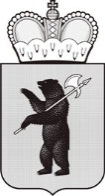 ДЕПАРТАМЕНТ ОБРАЗОВАНИЯЯРОСЛАВСКОЙ ОБЛАСТИСоветская ул., д. . Ярославль, 150000Телефон (4852) 40-18-95Факс (4852) 72-83-81e-mail: dobr@yarregion.ruhttp://yarregion.ru/depts/dobrОКПО 00097608, ОГРН 1027600681195,ИНН/КПП 7604037302/760401001__________________№______________На №        от        Руководителям органов местного самоуправления, осуществляющих управление в сфере образованияРуководителям государственных учреждений, функционально подчинённых департаменту образования Ярославской области